Дворовая территория по адресу: ул. Школьная, д.62Ситуация до благоустройства: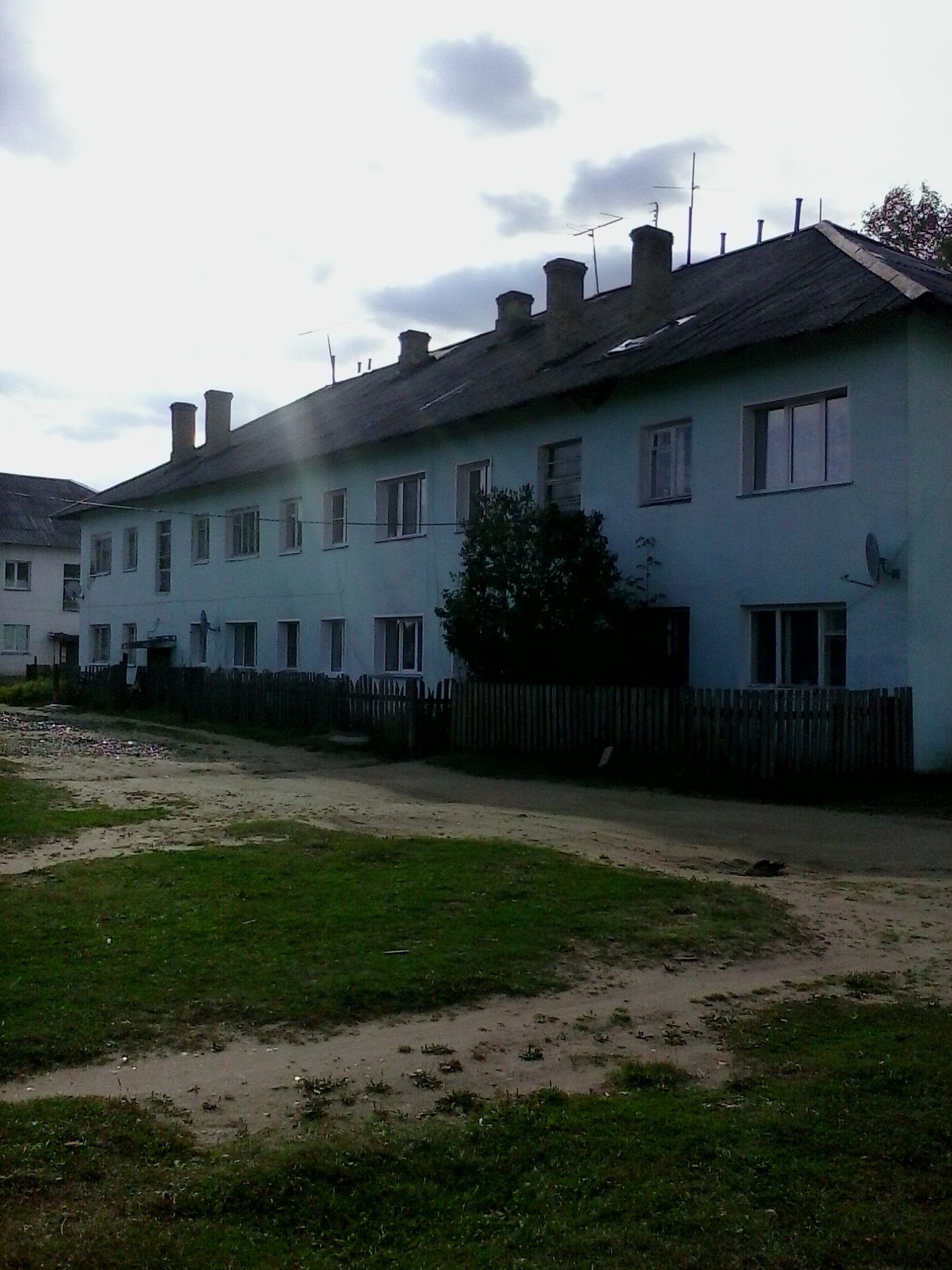 Ситуация после благоустройства: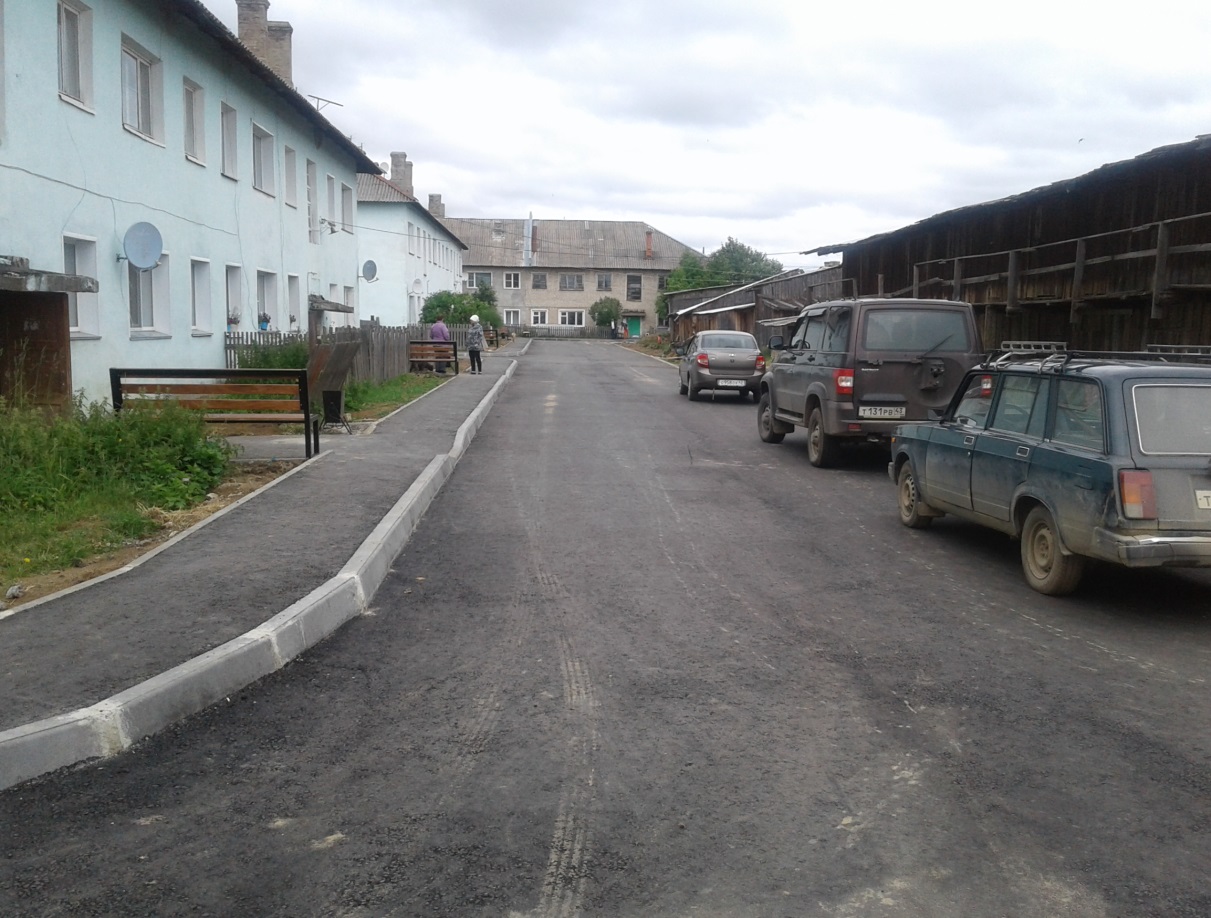 